              	OKRESNÍ FOTBALOVÝ SVAZ ÚSTÍ N.ORLICÍ						aREGIONÁLNÍ FOTBALOVÁ AKADEMIE PARDUBICEpořádá dne 8.11.2018 v 15,45h tréninkový sraz výběru U11 .Místo konaní: Stadion TJ Jiskra Ústí nad OrlicíProgram srazu:  15:45 sraz hráčů  15:50 přivítání hráčů plán TJ  16:00 tréninková jednotka   17:30 ukončení srazuSeznam nominovaných hráčů:Ústí nad Orlicí	David Hoffman, Daniel Skala, Daniel Cindr, Tomáš Fišer, Matěj Kusý, 			Jan Borovička	Vysoké Mýto		Štěpán Mareš, Filip TupecČeská Třebová	Jakub Deml, Radovan Kumpošt, Šimon Baláž, Metoděj Šumbera, Matěj Mastík	Choceň		Jakub Putnar, Martin Janouch, Tomáš GrúzLanškroun		Adam Paar, Jiří Janský, Lukáš Hajzler, Krištof KollertLetohrad		 Adam HouškaLibchavy		Jan Dostál			Sebou:  obuv na UMT a trávu, tréninkové oblečení, pití, Prosíme o přádání této pozvánky nominovaným hráčům z Vašeho klubu.Omluvy pouze v nutných případech.Trenéři výběru: Chudý Vladimír, Štichauer MiroslavVedoucí výběru: Hoffman TomášZa reprezentaci našeho OFS a podporu mládežnické kopané předem děkujeme. Mgr.Michal Blaskhe v.r.					Oldřich Skalický v.r. předseda OFS Ústí n.Orlicí						předseda TKM OFS Ustí n.Orlicí								tel.: 604 116 840Mgr.Miroslav Štichauer v. r.				Mgr. Antonín Barák v.r.trenér RFA FAČR Pardubice						vedoucí úseku talentované mládeže FAČR___________________________________________________________________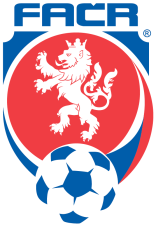 Okresní fotbalový svaz Ústí nad Orlicí562 01 Ústí nad Orlicí, Zborovská 213,tel: 604 116 840e-mail: ofsusti@centrum.cz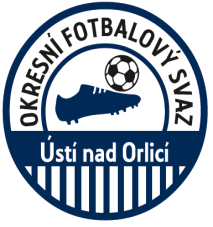 